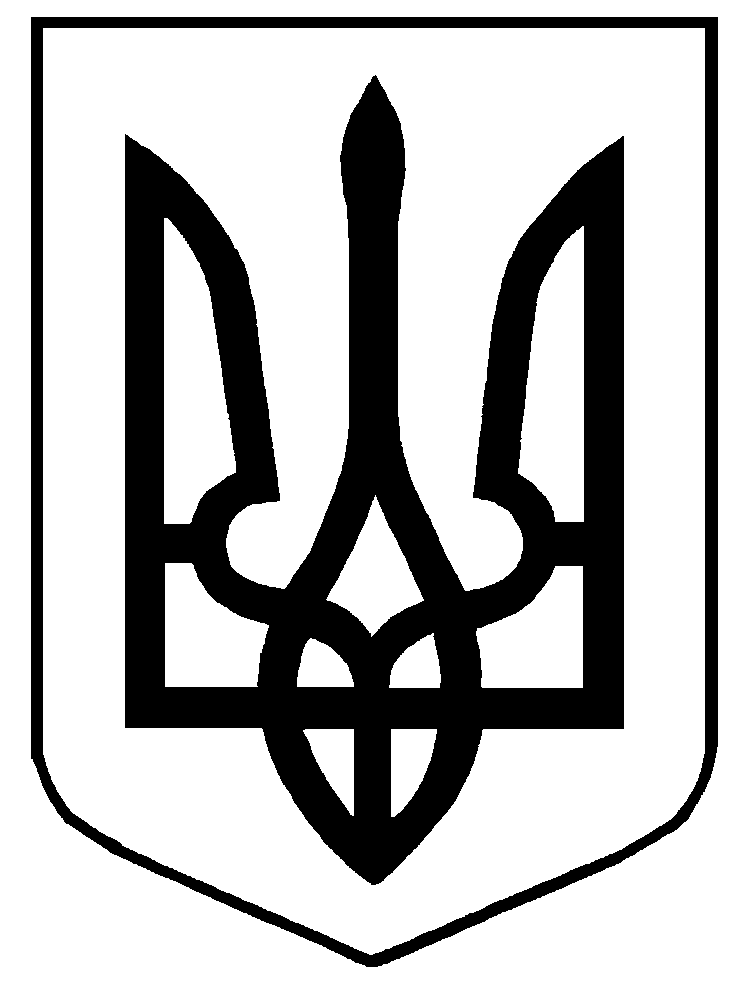 Міністерство освіти і науки УкраїниЗАТВЕРДЖЕНОНаказ Міністерства освіти і науки Українивід 04 грудня 2020 р. № 1506Стандарт професійної(професійно-технічної) освітиСП(ПТ)О 7129.F.43.32-2020         (позначення стандарту)Професія:    Монтажник-складальник металопластикових конструкційКод:                  7129Професійні кваліфікації:монтажник-складальник металопластикових конструкцій 3-го розряду;монтажник-складальник металопластикових конструкцій 4-го розряду;монтажник-складальник металопластикових конструкцій 5-го розряду;монтажник-складальник металопластикових конструкцій6-горозряду;монтажник-складальник металопластикових конструкцій 7-го розрядуВидання офіційнеКиїв – 2020Інформація про робочу групу Розробники Василиненко В. М. – директор навчально-методичного кабінету професійно-технічної освіти у Дніпропетровській області.Яременко В. М. – директор Криворізького центру підготовки та перепідготовки робітничих кадрів будівельної галузі.Собіна С. О. – директор з виробництва товариства з обмеженою відповідальністю «Вікна Віконда».Мавдрик Т. М. – методист навчально-методичного кабінету професійно-технічної освіти у Дніпропетровській області.Борисюк І. А. – викладач спецдисциплін Криворізького центру підготовки та перепідготовки робітничих кадрів будівельної галузі.Маслов В. В. – майстер виробничого навчання Криворізького центру підготовки та перепідготовки робітничих кадрів будівельної галузі.Камишанська В. О. – директор Сумського міжрегіонального вищого професійного училища.Ганицька О. О. – заступник директора з навчально-виробничої роботи Сумського міжрегіонального вищого професійного училища.Клець О. О. – викладач професійно-теоретичної підготовки Сумського міжрегіонального вищого професійного училища.Ганицький О. О. – майстер виробничого навчання Сумського міжрегіонального вищого професійного училища.Боженко Л.А. – директор якості товариства з обмеженою відповідальністю «Вікна  Віконда».КонсультантКравець Ю. І. – державний експерт експертної групи з питань змісту та забезпечення якості освіти директорату професійної освіти Міністерства освіти і науки України.Літературний редактор Керницька Т. В. – методист навчально-методичного кабінету професійно-технічної освіти у Дніпропетровській області.Технічний редакторМавдрик Т. М. – методист навчально-методичного кабінету професійно-технічної освіти у Дніпропетровській області.Керівник робочої групиВасилиненко В. М. – директор навчально-методичного кабінету професійно-технічної освіти у Дніпропетровській області.Загальні положенняСтандарт професійної (професійно-технічної) освіти (далі – СП(ПТ)О) з професії 7129 «Монтажник-складальник металопластикових конструкцій» розроблено відповідно до:законів України «Про освіту», «Про професійну (професійно-технічну) освіту», «Про повну загальну середню освіту», «Про професійний розвиток працівників», «Про організації роботодавців, їх об’єднання, права і гарантії їх діяльності»;Положення про Міністерство освіти і науки України, затвердженого постановою Кабінету Міністрів України від 16 жовтня 2014 р. № 630;кваліфікаційної характеристики професії «Монтажник-складальник металопластикових конструкцій» Довідника кваліфікаційних характеристик професій працівників (далі – ДКХП), (випуск № 64 «Будівельні, монтажні та ремонтно-будівельні роботи. Будівництво метрополітенів, тунелів та підземних споруд спеціального призначення», розділ 2 «Робітники. Будівельні, монтажні та ремонтно-будівельні роботи» (додаток 1); зміни до  розділів 1, 2 «Будівельні, монтажні та ремонтно-будівельні роботи», Київ, 2010, (зміна № 11 до розділу 2 «Робітники. Будівельні, монтажні та ремонтно-будівельні роботи»), затвердженого наказом Міністерства зовнішніх економічних зв’язків і торгівлі України від 31 листопада 1999 року № 918;Рамкової програми ЄС щодо оновлених ключових компетентностей для навчання протягом життя, схваленої Європейським парламентом і Радою Європейського Союзу 17 січня 2018 року;інших нормативно-правових актів.СП(ПТ)О) є обов'язковим для виконання усіма закладами професійної (професійно-технічної) освіти, підприємствами, установами та організаціями, незалежно від їх підпорядкування та форми власності, що здійснюють (або забезпечують) підготовку, професійне (професійно-технічне) навчання, перепідготовку, підвищення кваліфікації кваліфікованих робітників.Стандарт професійної (професійно-технічної) освіти містить:титульну сторінку;інформацію про робочу групу з розроблення СП(ПТ)О;загальні положення щодо реалізації СП(ПТ)О;сферу професійної діяльності випускника;загальнопрофесійний навчальний блок, що містить перелік загальнопрофесійних і ключових компетентностей та їх зміст;перелік навчальних модулів та професійних компетентностей для кожноїкваліфікації;вимоги до кожної професійної кваліфікації;вимоги до освітнього, освітньо-кваліфікаційного рівня, професійної кваліфікації вступника;типовий навчальний план для кожної кваліфікації;перелік основних засобів навчання.Загальні вимоги щодо реалізації СП(ПТ)ОПідготовка кваліфікованих робітників за професією 7129 «Монтажник-складальник металопластикових конструкцій» включає первинну професійну підготовку, професійне (професійно-технічне) навчання, перепідготовку та підвищення кваліфікації. Підготовка за професією ґрунтується на компетентнісному підході та структурується за модульним принципом.Навчальний модуль – логічно завершена складова СП(ПТ)О, що формується на основі кваліфікаційної характеристики, містить навчальний матеріал, необхідний для набуття професійних, загальнопрофесійних і ключових компетентностей з урахуванням потреб роботодавців, сучасних технологій, новітніх матеріалів.Структура навчального модуля включає перелік компетентностей та їх зміст. Засвоєння навчального модуля може підтверджуватися відповідним документом (сертифікат/посвідчення/свідоцтво), що видається закладом професійної (професійно-технічної) освіти, підприємством, установою чи організацією, незалежно від їх підпорядкування та форми власності, які здійснюють підготовку кваліфікованих робітників.СП(ПТ)О визначає три групи компетентностей: загальнопрофесійні, ключові та професійні.Загальнопрофесійні компетентності – знання та уміння, що є загальними (спільними) для всіх кваліфікацій в межах професії.Ключові компетентності – загальні здібності й уміння (психологічні, когнітивні, соціально-особистісні, інформаційні, комунікативні тощо), що дають змогу особі розуміти ситуацію, досягати успіху в особистісному і професійному житті, набувати соціальної самостійності та забезпечують ефективну професійну й міжособистісну взаємодію.Загальнопрофесійні та ключові компетентності набуваються у логічній послідовності впродовж строку освітньої програми та можуть розвиватися у процесі навчання протягом усього життя шляхом формального, неформального та інформального навчання.Професійна компетентність – здатність особи в межах визначених повноважень застосовувати спеціальні знання, уміння та навички, виявляти відповідні моральні та ділові якості для належного виконання встановлених завдань і обов’язків, навчання, професійного та особистісного розвитку.Професійні компетентності дають особі змогу виконувати трудові функції, швидко адаптуватися до змін у професійній діяльності та є складовими відповідної професійної кваліфікації.Тривалість професійної підготовки встановлюється відповідно до освітньої програми в залежності від виду підготовки та визначається робочим навчальним планом.При організації перепідготовки, професійного (професійно-технічного) або навчанні на виробництві строк професійного навчання може бути скороченим з урахуванням наявності документів про освіту, набутого досвіду (неформальна чи інформальна освіта) та визначається за результатами вхідного контролю. Вхідний контроль знань, умінь та навичок здійснюється відповідно до законодавства.Навчальний час здобувача освіти визначається обліковими одиницями часу, передбаченого для виконання освітніх програм закладів професійної (професійно-технічної) освіти.Навчальний (робочий) час здобувача освіти в період проходження виробничої практики встановлюється залежно від режиму роботи підприємства, установи, організації згідно з законодавством.Професійно-практична підготовка здійснюється в навчальних майстернях, лабораторіях, навчально-виробничих дільницях та безпосередньо на робочих місцях підприємств, установ, організацій.Типовий навчальний план підготовки кваліфікованих робітників за професійною кваліфікацією включає розподіл навчального навантаження між загальнопрофесійною, професійно-теоретичною та професійно-практичною підготовкою; консультації; кваліфікаційну атестацію. У типовому навчальному плані визначено загальну кількість годин для оволодіння кожною професійною кваліфікацією та розподіл годин між навчальними модулями.Робочі навчальні програми підготовки кваліфікованих робітників для кожної професійної кваліфікації розробляються самостійно закладами професійної (професійно-технічної) освіти, підприємствами, установами та організаціями, що здійснюють підготовку (підвищення кваліфікації) кваліфікованих робітників.Робочі навчальні плани та програми для підготовки кваліфікованих робітників розробляються закладами професійної (професійно-технічної) освіти за погодженням із роботодавцями та органами управління освітою на основі СП(ПТ)О.Робочі навчальні плани підготовки кваліфікованих робітників визначають графік освітнього процесу, навчальні предмети, їх погодинний розподіл та співвідношення між загальнопрофесійною, професійно-теоретичною та професійно-практичною підготовкою.Робочі навчальні програми для підготовки кваліфікованих робітників визначають зміст навчальних предметів відповідно до компетентностей та тематичний погодинний розподіл відповідно до робочих навчальних планів.Перелік основних засобів навчання розроблено відповідно до потреб роботодавців, сучасних технологій та матеріалів.За результатами здобуття кожної професійної кваліфікації проводиться державна кваліфікаційна атестація, що передбачає оцінювання набутих компетентностей та визначається параметрами: «знає – не знає»; «уміє – не вміє». Поточне оцінювання проводиться відповідно до чинних нормативно-правових актів.Заклади професійної (професійно-технічної) освіти організовують та поточний, тематичний, проміжний і вихідний контроль знань, умінь та навичок здобувачів освіти, їх кваліфікаційну атестацію. Представники роботодавців, їх організацій та об’єднань можуть долучатися до тематичного, вихідного контролю знань, умінь та навичок здобувачів освіти та безпосередньо беруть участь у кваліфікаційній атестації.Після завершення навчання кожен здобувач освіти повинен уміти самостійно виконувати всі роботи, передбачені кваліфікаційною характеристикою, технологічними умовами і нормами, встановленими у галузі.Навчання з охорони праці проводиться відповідно до вимог чинних нормативно-правових актів з питань охорони праці. При складанні робочих навчальних планів та програм необхідно врахувати, що при первинній професійній підготовці на вивчення предмета «Охорона праці» потрібно виділити не менше 30 годин навчального часу, а при підвищенні кваліфікації та перепідготовці – не менше 15 годин (п.2.3. Типового положення про порядок проведення навчання і перевірки знань з питань охорони праці, затвердженого наказом Державного комітету України з нагляду за охороною праці від 26 січня 2005 р. № 15 , зареєстрованого в Міністерстві юстиції України 15 лютого 2005 р. за № 231/10511).Питання з охорони праці, що стосуються технологічного виконання робіт, застосування матеріалів, обладнання чи інструментів включаються до робочих навчальних програм з предметів спецтехнологій та матеріалознавства.До самостійного виконання робіт здобувачі освіти допускаються лише після навчання й перевірки знань з охорони праці.Кваліфікаційна пробна робота проводиться за рахунок часу, відведеного на виробничу практику. Перелік кваліфікаційних пробних робіт розробляється закладами професійної (професійно-технічної) освіти, підприємствами, установами та організаціями відповідно до вимог кваліфікаційної характеристики, потреб роботодавців галузі, сучасних технологій та новітніх матеріалів.Критерії кваліфікаційної атестації випускників розробляються закладом освіти разом з роботодавцями і ґрунтуються на компетентнісному підході відповідно до вимог кваліфікаційної характеристики, потреб роботодавців галузі, сучасних технологій та новітніх матеріалів і погоджуються з регіональними органами освіти.Присвоєння кваліфікацій проводиться державною кваліфікаційною комісією відповідно до Положення про порядок кваліфікаційної атестації та присвоєння кваліфікації особам, які здобувають професійно-технічну освіту, що затверджене спільним наказом Міністерства праці та соціальної політики України і Міністерства освіти України від 31 грудня 1998 р. № 201/469, зареєстровано в Міністерстві юстиції України 1 березня 1999 р. за № 124/3417.Здобувачу освіти, який при первинній професійній підготовці опанував відповідну освітню програму й успішно пройшов кваліфікаційну атестацію, присвоюється освітньо-кваліфікаційний рівень «кваліфікований робітник» та видається диплом кваліфікованого робітника державного зразка.Здобувачу освіти, який при первинній професійній підготовці за відповідною освітньою програмою достроково припиняє навчання, присвоюється професійна кваліфікація за результатами проміжної (поетапної) кваліфікаційної атестації та видається свідоцтво державного зразка про присвоєння професійної кваліфікації.Особі, яка при перепідготовці або професійному (професійно-технічному) навчанні опанувала відповідну освітню програму та успішно пройшла кваліфікаційну атестацію, видається свідоцтво про присвоєння професійної кваліфікації.Особі, яка при підвищенні кваліфікації опанувала відповідну освітню програму та успішно пройшла кваліфікаційну атестацію, видається свідоцтво про підвищення професійної кваліфікації.Сфера професійної діяльності: КВЕД ДК 009:2010Секція F Будівництво.Розділ 43 Спеціалізовані будівельні роботи.Група 43.2 Електромонтажні, водопровідні та інші будівельно-монтажні роботи.Клас 43.29 Інші будівельно-монтажні роботи.Загальнопрофесійний блокПерелік та зміст загальнопрофесійних і ключових компетентностейПрофесійна кваліфікація: монтажник-складальник металопластикових конструкцій 3-го розрядуПерелік навчальних модулів та професійних компетентностейВимоги до професійної кваліфікації: монтажник-складальник металопластикових конструкцій 3-го розряду1. Кваліфікаційна характеристика Завдання та обов'язки. Розрізає найпростіші металопластикові профілі конструкцій на верстатах і ручним, механізованим, пневматичним, електричним інструментом. Транспортує і складає матеріали та деталі. Складає найпростіші металопластикові дверні й віконні конструкції. Виконує найпростіші роботи під час монтажу дверних і віконних металопластикових конструкцій.Повинен знати: основні види металопластикових профілів; основні типи металопластикових віконних і дверних конструкцій, ізолювальних матеріалів, кріпильних деталей; види та матеріали для ущільнення; види додаткових матеріалів; основні типи будівельних склопакетів та матеріалів для скління; правила установлювання металопластикових віконних й дверних конструкцій; допуски під час монтажу металопластикових конструкцій; правила виконання ізолювальних робіт; правила транспортування та складування металопластикових віконних і дверних конструкцій; основні види, призначення й правила користування ручним, механізованим, пневматичним, електричним інструментом; технологію складання найпростіших металопластикових  конструкцій, технологію скління виробів; креслення та специфікацію на найпростіші вироби; правила роботи на підмостках та драбинах; правила дотримання пожежної та електричної безпеки; правила і норми з охорони праці під час виконання робіт.2. Вимоги до освітнього, освітньо-кваліфікаційного рівнів, професійної кваліфікації осіб, які навчатимуться за кваліфікацією монтажника-складальника металопластикових конструкцій 3-го розряду2.1. При вступі на навчанняПовна або базова загальна середня освіта.2.2. Після закінчення навчання Повна або базова загальна середня освіта, професійна (професійно-технічна) освіта, освітньо-кваліфікаційний рівень «кваліфікований робітник» за кваліфікацією монтажника-складальника металопластикових конструкцій 3-го розряду.3. Типовий навчальний план Професійна кваліфікація: монтажник-складальник металопластикових конструкцій 3-го розрядуЗагальний фонд навчального часу – 761 годинаПрофесійна кваліфікація: монтажник-складальник металопластикових конструкцій 4-го розрядуПерелік навчальних модулів та професійних компетентностейВимоги до професійної кваліфікації: монтажник-складальник металопластикових конструкцій 4-го розряду1. Кваліфікаційна характеристика Завдання та обов'язки. Виконує прості роботи під час складання та монтажу металопластикових конструкцій.Повинен знати: види металопластикових профілів; типи металопластикових віконних і дверних конструкцій, ізолювальних матеріалів, кріпильних деталей; види та функції віконної та дверної фурнітури, додаткову фурнітуру, її призначення та можливості; енергозберігаючі  характеристики склопакетів та ПВХ-профілів; основні види фасадних систем і офісних перегородок; енергоефективність скління; правила приймання, способи та правила збирання металопластикових конструкцій із окремих елементів; технологію улаштування простих металопластикових віконних і дверних конструкцій; правила монтажу металопластикових конструкцій; правила виконання ізолювальних робіт; види, призначення, будову та принцип роботи  і правила безпечної експлуатації ручного електричного інструменту; ринок і нові матеріали; послідовність виготовлення москітних сіток; правила виконання робіт при низьких температурах повітря (зимовий монтаж); додаткові конструкції їх види та призначення; вимоги до будинків з погляду теплозахисту; правила роботи на підмостках і драбинах; правила дотримання пожежної безпеки; правила і норми з охорони праці під час виконання робіт на висоті.2. Вимоги до освітнього, освітньо-кваліфікаційного рівнів, професійної кваліфікації осіб, які навчатимуться за кваліфікацією монтажника-складальника металопластикових конструкцій 4-го розряду2.1. При продовженні навчанняПовна або базова загальна середня освіта.2.2. При підвищенні кваліфікаціїОсвітньо-кваліфікаційний рівень «кваліфікований робітник» за кваліфікацією монтажника-складальника металопластикових конструкцій 3-го розряду, стаж роботи за кваліфікацією 3-го розряду – не менше 2 років.2.3. Після закінчення навчанняПовна загальна середня освіта.Освітньо-кваліфікаційний рівень «кваліфікований робітник» за кваліфікацією монтажника-складальника металопластикових конструкцій 4-го розряду.3. Типовий навчальний план Професійна кваліфікація: монтажник-складальник металопластикових конструкцій 4-го розрядуЗагальний фонд навчального часу – 521 годинаПрофесійна кваліфікація: монтажник-складальник металопластикових конструкцій 5-го розрядуПерелік навчальних модулів та професійних компетентностейВимоги до професійної кваліфікації: монтажник-складальник металопластикових конструкцій 5-го розрядуКваліфікаційна характеристика Завдання та обов'язки. Виконує   роботи   середньої складності під час складання та монтажу металопластикових конструкцій.Повинен знати: правила установлювання металопластикових віконних і дверних конструкцій середньої складності; способи та правила збирання металопластикових конструкцій середньої складності із окремих елементів, а також їх монтажу; методи монтажу металопластикових еркерних та багатокутних конструкцій; технологію теплого монтажу; програми для розрахунку металопластикових вікон; організацію виробництва; види фасадних систем і офісних перегородок; техніко-технологічну документацію; прості економічні розрахунки, кошторисну документацію; усунення дефектів; допуски під час монтажу металопластикових конструкцій; правила виконання ізолювальних робіт; види, призначення і правила користування електричним інструментом, монтажним та такелажним устаткуванням; правила роботи на підмостках і драбинах; правила дотримання пожежної та електричної безпеки; правила і норми з охорони праці під час виконання робіт.2. Вимоги до освітнього, освітньо-кваліфікаційного рівнів, професійної кваліфікації осіб, які навчатимуться за кваліфікацією монтажника-складальника металопластикових конструкцій 5-го розряду2.1. При підвищенні  кваліфікаціїОсвітньо-кваліфікаційний рівень «кваліфікований робітник» за кваліфікацією монтажника-складальника металопластикових конструкцій 4-го розряду; стаж роботи за кваліфікацією монтажника-складальника металопластикових конструкцій 4-го розряду – не менше 2 років.2.2. Після закінчення навчанняПовна загальна середня освіта.Освітньо-кваліфікаційний рівень «кваліфікований робітник» за кваліфікацією монтажника-складальника металопластикових конструкцій 5-го розряду.3. Типовий навчальний план Професійна кваліфікація: монтажник-складальник металопластикових конструкцій 5-го розрядуЗагальний фонд навчального часу – 481 годинаПрофесійна кваліфікація: монтажник-складальник металопластикових конструкцій 6-го розрядуВимоги до професійної кваліфікації: монтажник-складальник металопластикових конструкцій 6-го розрядуКваліфікаційна характеристика Завдання та обов'язки. Виконує складні роботи під час складання та монтажу металопластикових конструкцій.Повинен знати: будову та конструкції основних і додаткових профілів; методи й способи установлювання, закріплювання, монтажу складних віконних і дверних конструкцій, еркерів, фасадів, конструкцій зимових садів та світлопрозорих дахів; правила й способи збирання та монтажу світлопрозорих конструкцій із окремих елементів; технологію і схеми вимірювання розмірів стінових прорізів для визначення габаритів конструкції; методи, а також технологію виготовлення елементів у вигляді зігнутих форм та багатокутних конструкцій; правила дотримання послідовності виконання робіт згідно із технологічними картами; вимоги до якості виконання робіт; будову та правила експлуатації ручного, механізованого та електричного інструменту, монтажного обладнання і пристроїв; правила роботи на підмостках, драбинах й риштуванні; правила дотримання пожежної та електричної безпеки; правила дотримання вимог безпеки під час роботи з інструментами; правила і норми з охорони праці під час виконання робіт.2. Вимоги до освітнього, освітньо-кваліфікаційного рівнів, професійної кваліфікації осіб, які навчатимуться за кваліфікацією монтажника-складальника металопластикових конструкцій 6-го розряду2.1. При підвищенні професійної кваліфікаціїОсвітньо-кваліфікаційний рівень «кваліфікований робітник» за кваліфікацією монтажника-складальника металопластикових конструкцій 5-го розряду; стаж роботи за кваліфікацією монтажника-складальника металопластикових конструкцій 5-го розряду – не менше 2 років.2. Після закінчення навчанняОсвітньо-кваліфікаційний рівень «кваліфікований робітник» за кваліфікацією монтажника-складальника металопластикових конструкцій 6-го розряду.3. Типовий навчальний план Професійна кваліфікація: монтажник-складальник металопластикових конструкцій 6-го розрядуЗагальний фонд навчального часу – 343 годиниПрофесійна кваліфікація: монтажник-складальник металопластикових конструкцій 7-го розрядуПерелік навчальних модулів та професійних компетентностейВимоги до професійної кваліфікації: монтажник-складальник металопластикових конструкцій 7-го розряду1.Кваліфікаційна характеристика Завдання та обов'язки. Виконує особливо складні роботи під час складання та монтажу металопластикових конструкцій.Повинен знати: будову та конструкції основних та додаткових профілів; методи і способи установлювання, закріплювання, монтажу металопластикових віконних й дверних конструкцій, конструкції зимових садів, еркерів, світлопрозорих дахів та фасадів; правила і способи збирання та монтажу металопластикових світлопрозорих конструкцій із окремих елементів; технологію та схеми вимірювання розмірів прорізів у стінах для визначення габаритів конструкції; методи і технологію виготовлення елементів у вигляді зігнутих форм та багатокутних конструкцій; типи й конструктивні особливості зимових садів та фасадних конструкцій; правила дотримання послідовності виконання робіт згідно із технологічними картами; вимоги до якості виконання робіт; будову, а також правила експлуатації електричного інструменту, монтажного обладнання та пристроїв; правила роботи на підмостках, драбинах і риштуванні; правила дотримання пожежної та електричної безпеки; правила дотримання вимог безпеки під час роботи з інструментом; правила і норми з охорони праці під час виконання робіт.2. Вимоги до освітнього, освітньо-кваліфікаційного рівнів, професійної кваліфікації осіб, які навчатимуться за кваліфікацією монтажника-складальника металопластикових конструкцій 7-го розряду2.1. При підвищенні кваліфікаціїОсвітньо-кваліфікаційний рівень «кваліфікований робітник» за кваліфікацією монтажника-складальника металопластикових конструкцій 6-го розряду; стаж роботи за кваліфікацією монтажника-складальника металопластикових конструкцій 6-го розряду – не менше 2 років.2.2. Після закінчення навчанняОсвітньо-кваліфікаційний рівень «кваліфікований робітник» за кваліфікацією монтажника-складальника металопластикових конструкцій 7-го розряду.3. Типовий навчальний план Професійна кваліфікація: монтажник-складальник металопластикових конструкцій 7-го розрядуЗагальний фонд навчального часу – 343 годиниПерелік основних  засобів навчання№ з/пНайменуваннякомпетентностіЗміст компетентностей1Підприємницька компетентністьЗнати:основні тенденції економічного розвитку країни та галузі;основи діяльності підприємства як суб’єкта господарювання в умовах ринкової економіки;основні принципи організації підприємницької діяльності та механізм організації власної справи;технології розробки бізнес-планів.Уміти:	розробляти бізнес-плани.2Громадянські, соціальні та навчальні компетентностіЗнати:основи трудового законодавства;основні трудові права та обов’язки працівників;положення, зміст, форми та строки укладання трудового договору (контракту);підстави припинення трудового договору (контракту);соціальні гарантії та соціальний захист на підприємстві;види та порядок надання відпусток;способи вирішення трудових спорів.Здатність:	працювати в команді;відповідально ставитися до професійної діяльності;самостійно приймати рішення;діяти в нестандартних ситуаціях;планувати трудову діяльність;знаходити та набувати нових знань, умінь і навичок;визначати навчальні цілі та способи їх досягнення;оцінювати власні результати навчання, навчатися впродовж життя;використовувати професійну лексику та термінологію;дотримуватися професійної етики те етикету;	запобігати виникненню конфліктних ситуацій.3Інформаційно-комунікаційна компетентністьЗнати:поняття про інформацію та інформаційні технології;програми для створення текстових документів, мультимедійних презентацій та публікацій;загальні відомості про локальні та глобальні комп’ютерні мережі;основні поняття комп'ютерної графіки, області застосування комп’ютерної графіки;основи обробки інформації, пов'язаної із зображеннями, різновиди комп'ютерної графіки;формати зберігання, типи графічних файлів, методи стиснення даних у графічних файлах, системи опрацювання графічної інформації.Уміти:створювати та редагувати текстові документи;здійснювати роботу з комп’ютерними презентаціями та публікаціями;здійснювати пошук у глобальній комп’ютерній мережі;користуватись електронною поштою;створювати цілісну композицію на площині, в об'ємі та просторі, застосовуючи відомі способи побудови та формоутворення;працювати з програмами для роботи з векторною та растровою графікою;працювати з 3D-графікою і комп'ютерною анімацією;зберігати зображення в різних форматах;визначати об’єм збереженої інформації;	створювати зображення в заданих графічних редакторах.3Математична компетентністьЗнати: типи ліній та умовні позначення, написи на кресленнях;прикладні геометричні побудови;креслення у прямокутних проекціях;креслення в аксонометричних проекціях; зображення (вигляди, перерізи і розрізи);робочі креслення деталей;креслення планів, фасадів і розрізів будівель;читання і виконання загальних будівельних креслень;правила проведення математичних розрахунків у професійній діяльності.Уміти: читати креслення, плани фасадів, схем та деталей;виконувати малюнки та ескізи, наносити  умовні графічні зображення;визначати обсяги робіт за кресленнями.4Технологічна компетентність(основні відомості про будинки та організація виробництва метало-пластикових конструкцій; основи матеріалознавства; відомості про обладнання та механізми)Знати:значення будівельної галузі для держави, перспективи її розвитку;типи будинків та їх конструктивні елементи;відомості про будівельно-монтажні роботи;загальні відомості про системи металопластикових конструкцій;технічну документацію в будівництві, державні будівельні норми;загальні відомості про матеріали та їх основні властивості;вимоги державних та міжнародних стандартів,  технічних умов до характеристик матеріалів i виробів;правила організації робочого місця;організацію виробництва віконних систем з ПВХ;устаткування для виготовлення металопластикових конструкцій; контрольно-вимірювальні інструменти;ручний та електричний інструмент; пневмообладнання та пневмоінструменти;  технологічна оснастку для складання конструкцій з ПВХ-профілю;правила встановлення риштування і засобів підмощування.Уміти:організовувати робоче місце;визначати теплопровідність;застосовувати сигналізації при виконанні монтажних робіт;ефективно організовувати виробництво;підбирати та використовувати ручний, механізований, електричний інструмент.5Компетентність у сфері охорони праціЗнати: основні законодавчі акти та нормативні документи з охорони праці й міри відповідальності за їх порушення;права працівників з охорони праці на підприємстві;посадові інструкції персоналу;положення колективного договору щодо охорони праці;правила галузевої безпеки;загальні правила безпечної експлуатації устаткування, обладнання;основи електробезпеки;основи пожежної безпеки;шкідливі виробничі фактори, їх вплив на здоров’я, граничні показники, засоби захисту від них;основи гігієни праці та виробничої санітарії;обов’язковий обсяг належного санітарно-побутового забезпечення працюючих;правила проходження медичних оглядів.Уміти:надавати першу медичну допомогу;визначати необхідні засоби індивідуального та колективного захисту, їх справність, правильно їх застосовувати;застосовувати первинні засоби пожежогасіння;засоби електрозахисту на будівництві;дотримуватися правил безпеки під час виконання робіт на висоті.6Енергоефективна та екологічна компетентністьЗнати:основи енергоефективності;способи енергоефективного використання матеріалів та ресурсів в    професійній діяльності та в побуті;поняття про теплопровідність металопластикових вікон;основи захисту навколишнього середовища в професійній діяльності та в побуті.Уміти: раціонально використовувати енергоносії;використовувати енергозберігаючі технології;дотримуватися основ захисту навколишнього середовища в професійній діяльності.№ з/пКод модуляНазва навчального модуляНазва професійної компетентності1МСМК - 3.1Складання металопластикових конструкційСкладання глухих (невідкривних) металопластикових конструкцій.Складання металопластикових конструкцій з поворотно-відкидною фурнітурою.Складання міжкімнатних та вхідних дверей.2МСМК - 3.2Монтаж  найпростіших металопластикових конструкційДемонтаж старої конструкції.Підготовка поверхонь під улаштування металопластикових конструкцій.Монтаж  найпростіших металопластикових конструкцій.Ізоляція примикань віконних і дверних блоків до стін.№ з/пРозділиВсього годинЗПБМСМК 3.1МСМК 3.21Загальнопрофесійна підготовка98982Професійно-теоретична підготовка2026084583Професійно-практична підготовка424242431574Консультації305Державна кваліфікаційна атестація (або поетапна атестація при продовженні навчання)76Загальний обсяг навчального часу (без п.п.4,5)724182327215№ з/пКод модуляНазва навчального модуляНазва професійної компетентності1МСМК - 4.1Складання 2-х стулкового вікна1.Виготовлення 2-х стулкового таштульпового вікна.2. Улаштування та виробництвосклопакетів (енергозберігаючісклопакети).3. Встановлення декоративнихелементів: фальшперепльоту, шпросівтощо.4.Виготовлення рамної протимоскітної сітки.2МСМК - 4.2Складання вхідної та міжкімнатної групи з ПВХ профілюВиготовлення рами та стулки дверей з імпостом, штульпом.Встановлення замків та фурнітури. Встановлення  декоративних елементів: фальшперепльоту, шпросів тощо.3МСМК - 4.3Монтаж простих металопластикових конструкцій1. Монтаж металопластиковихконструкцій за технологією теплогомонтажу.2. Улаштування та регулюванняфурнітури металопластиковихконструкцій.3. Виконання ізоляційних робіт.4. Монтаж додаткових елементівта конструкцій: ролети, ламелі, жалюзі, підвіконня, москітних сітоктощо.№ з/пРозділиВсього годинМСМК 4.1МСМК 4.2МСМК4.31Професійно-теоретична підготовка1205638262Професійно-практична підготовка364179132533Консультації304Державна кваліфікаційна атестація75Загальний обсяг навчального часу
(без п.п.4,5)48423517079№ з/пКод модуляНазва навчального модуляНазва професійної компетентності1МСМК – 5.1.Складання та монтаж систем металопластикових конструкцій середньої складностіСкладання металопластикових конструкцій середньої складності: еркері, багатокутні конструкції, балконні блоки, світлопрозорі конструкції вхідних груп тощо.Монтаж конструкцій середньої складності.Улаштування деформаційних швів у металопластикових конструкціях компенсуючими профілями.Монтаж додаткових з’єднальних, підсилюючих профілів.Монтаж нестандартних конструкцій: арки, трапеції, трикутники тощо.Улаштування склопакетів.	7. Здійснення контролю якості робіт.2МСМК - 5.2Експлуатація системи металопластикових конструкцій середньої складностіСкладання вихідних документів для організації експлуатації системи металопластикових конструкцій. Обстеження технічного стану систем.Усунення (виправлення) дефектів.3МСМК -5.3Фасадні роботиВиконання робіт на висоті.Організація  фасадних робіт.Виконання ремонтних робіт з фасадного скління.Дотримання вимог безпеки праці під час виконання робіт на висоті.№ з/пРозділиВсього годинМСМК5.1МСМК 5.2МСМК 5.31Професійно-теоретична підготовка1328026262Професійно-практична підготовка33218673733Консультації104Кваліфікаційна атестація 75Загальний обсяг навчального часу
(без п.п.4,5)4642669999№ з/пКод модуляНазва навчального модуляНазва професійної компетентності1МСМК – 6.1.Складання та монтаж складних систем металопластикових конструкційВиготовлення складних систем металопластикових конструкцій: зігнуті форми, багатокутні конструкції.Вигинання ПВХ-профілю.Монтаж складних систем металопластикових конструкцій.Монтаж конструкцій еркерів, фасадів та зимових садів.Встановлення склопакетів, заскління прозорих дахових конструкцій.Улаштування складних підвіконь, водовідливів, вітровідбивних фартухів.Ізолювання монтажних зазорів.МСМК -6.2Експлуатація складних систем металопластикових конструкційОрганізація технічної експлуатації складних систем металопластикових конструкцій.Оцінювання стану систем.Технічне обслуговування складних систем.Виконання ремонтних робіт.№з/пРозділиВсього годинМСМК6.1МСМК6.21Професійно-теоретична підготовка10876322Професійно-практична підготовка219153663Консультації84Кваліфікаційна атестація 85Загальний обсяг навчального часу (без п.п.4,5)32722998№ з/пКод модуляНазва навчального модуляНазва професійної компетентності1МСМК – 7.1.Складання та монтаж особливо складних систем металопластикових конструкцій1.Визначення розмірів особливо складних конструкцій.Виготовлення особливо складних систем металопластикових конструкцій.Монтаж особливо складних систем металопластикових конструкцій.Монтаж конструкцій зі складними архітектурними деталями.Монтаж спеціальних світлопрозорих споруд, конструкцій зимових садів та світлопрозорих дахів.Улаштування деформаційних швів.Аналіз і контроль стану придатності конструкцій.МСМК -7.2Експлуатація особливо складних систем металопластикових конструкційОрганізація технічної експлуатації особливо складних систем металопластикових конструкцій. Оцінювання стану систем.Виконання ремонтних робіт.№ з/пРозділиВсього годинМСМК7.1МСМК7.21Професійно-теоретична підготовка10876322Професійно-практична підготовка219153663Консультації84Кваліфікаційна атестація 85Загальний обсяг навчального часу (без п.п.4,5)32722998№з/пНайменуванняКількість на групу 15 осібКількість на групу 15 осібПримітка№з/пНайменуванняДля індивідуального користуванняДля групового користуванняПриміткаОбладнанняОбладнанняОбладнанняОбладнання1.Відрізний верстат12.Фризерний копір13.Фризерний верстат14.Верстат для пайки кутів ПВХ15.Верстат для нарізання штапиків16.Свердлильний верстат17.Вологомір1ІнструментІнструментІнструментІнструмент1.Низькообертовий дриль132.Шліфувальна машина кутова113.Пістолет для картриджів124.Перфоратор125.Шуруповерт126.Пасатижі1157.Щіпці1158.Стамески1159.Шаблони11510.Ключі шестигранники11511.Ніж-косяк11512.Викрутки11513.Щітка макловиця1814.Рівень будівельний1815.Висок1616.Рівень універсальний11517.Зубило11518.Молоток1219.Електролобзик1120.Ножиці11521.Ножиці ручні для різання металу11522.Рулетка сталева1823.Набір щупів1824.Шпатель для демонтажу штапику115Додаткове оснащенняДодаткове оснащенняДодаткове оснащенняДодаткове оснащенняДодаткове оснащення1.Запобіжні монтажні пояси1152.Окуляри захисні1153.Шафа для інструментів144.Стелаж для пристосувань1155.Рукавиці115